RCBO 4TH OF JULY 2021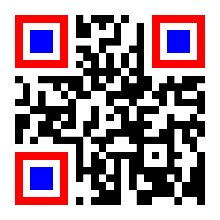 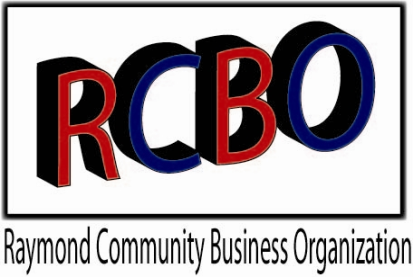 PARADE REGISTRATIONwww.RCBO.clubTheme: “Bold Stripes Bright Stars”**Registration due by June 20th** 	Day of Check-in is at NoonName:________________________________ Phone #_________________________Address:______________________________________________________________Organization or Business:________________________________________________E-mail:_______________________________________________________________Entry Information (people on board, history of unit, information for our announcer):Length of unit (space needed for parade Staging):_____________________________               Category of Entry (for Judging)       Youth & Family             Antique                   Organization       Commercial                    Classic CarThis event is sponsored byRaymond Community & Business OrganizationReminder:  No one under age 16 is allowed to drive any type of motorized unit in the parade (unless specially licensed).I understand that the Raymond Community & Business Organization and the Festival Committee members/volunteers are not legally responsible for damage or injuries related to this event. Participation is at my own risk. Also, that I have read all the rules on the participant handout and am willing to abide by them. Photos/videos may be used on the website for future promotions.Signature______________________________Email or Return to:  Terry Gifford, 4155 – 108th Street, Franksville, WI  53126   Questions? Call 262.994.9255 or
 email: Contact@RCBO.club